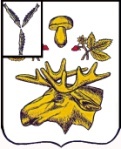 АДМИНИСТРАЦИяБазарно-Карабулакского МУНИЦИПАЛЬНОГО районаСаратовской областиПОСТАНОВЛЕНИЕОт  04.06.2021г.                                                                                                                   № 538р.п. Базарный КарабулакОб утверждении карты рисков нарушения антимонопольного законодательства (комплаенс - рисков)  и плана мероприятий («дорожной карты») по снижению рисков нарушения антимонопольного законодательства (комплаенс - рисков) в администрации Базарно-Карабулакского муниципального района Саратовской области на 2021 годВ соответствии с Указом Президента Российской Федерации от 21 декабря 2017 г. № 618 «Об основных направлениях государственной политики по развитию конкуренции», распоряжением Правительства Российской Федерации от 18 октября 2018 г. № 2258-р «Об утверждении методических рекомендаций по созданию и организации федеральными органами исполнительной власти системы внутреннего обеспечения требованиям антимонопольного законодательства», постановлением Администрации Базарно-Карабулакского муниципального района Саратовской области от 15.10.2019г. № 741 «О создании и организации системы внутреннего обеспечения соответствия требованиям антимонопольного законодательства», руководствуясь Уставом Базарно-Карабулакского муниципального района, администрация района ПОСТАНОВЛЯЕТ:1.Утвердить прилагаемые:-карту рисков нарушения антимонопольного законодательства (комплаенс - рисков)   в администрации Базарно-Карабулакского муниципального района Саратовской области на 2021 год,  согласно приложению 1 к настоящему постановлению.-план мероприятий («дорожную карту») по снижению рисков нарушения антимонопольного законодательства (комплаенс - рисков) в администрации Базарно-Карабулакского муниципального района Саратовской области на 2022 год согласно приложению № 2 к настоящему постановлению.2. Настоящее постановление  вступает в силу со дня его подписания и подлежит размещению на официальном сайте администрации Базарно-Карабулакского муниципального района в информационно-телекоммуникационной сети «Интернет».3. Контроль за исполнением настоящего постановления возложить на первого заместителя главы администрации Базарно-Карабулакского муниципального района Будеева И.А.Глава муниципального района                                                                           О.А.ЧумбаевПриложение № 1 к постановлениюОт 04.06.2021 № 538Карта рисков нарушения антимонопольного законодательства (комплаенс - рисков)в администрации Базарно-Карабулакского муниципального района Саратовской области на 2021 годПриложение № 2 к постановлениюОт  04.06.2021 № 538План мероприятий ("дорожная карта")по снижению рисков нарушения антимонопольного законодательства (комплаенс - рисков) в администрации Базарно-Карабулакского муниципального района Саратовской области на 2021 год№п/пУровень рискаОписание рисковПричины возникновения рисков и их оценкаМероприятия по минимизации и устранению рисковНаличие (отсутствие) остаточных рисковВероятностьповторноговозникновениярисков1.СущественныйРазработка проектов нормативных правовых актов, соглашений и осуществление действий (бездействия), которые могут привести к недопущению, ограничению, устранению конкуренцииНедостаточная координация процесса разработки проекта нормативного правового акта и его принятия со стороны руководителя структурного подразделения;Недостаточноезнаниедействующегозаконодательства;Несвоевременное отслеживание изменений законодательстваПовышение уровня квалификации должностных лиц, ответственных за разработку проектов правовых актов;Соблюдение административных регламентов, порядков и положений при разработке проектов НПА;Проведение правовой экспертизы проектов НПА на предмет соответствия антимонопольному законодательству;Остаточный риск сохраняется, но снижаетсяСохраняетсяМониторинг и анализ практики применения антимонопольного законодательства;Размещение на официальном сайте органов местного самоуправления исчерпывающего перечня действующих нормативных правовых актов2.ВысокийНарушение антимонопольного законодательства при осуществлении закупок товаров, работ, услуг для обеспечения муниципальных нужд;Ограничение количества участников закупки;Совершение комиссией по осуществлению закупок действийограничивающих конкуренциюНедостаточный опыт применения законодательства о контрактной системе в сфере закупокРегулярное обучение сотрудников, повышение профессиональной квалификации сотрудников в сфере закупок, членов комиссии по закупкам (самообразование, повышениеквалификации, образовательные мероприятия);Изучениеправоприменительной практики и мониторинг изменений законодательстваОстаточный рисксохраняется, носнижаетсяСохраняется3.СущественныйИстребование документов, непредусмотренных действующим законодательством при оказании муниципальных услугНарушениеединообразия,предоставлениепреимуществотдельнымхозяйствующимсубъектам;Несоблюдение установленных процедур;Недостаточная квалификация и опыт сотрудниковСоблюдение административных регламентов;Мониторинг и анализ выявленных нарушенийОстаточный риск сохраняется, но снижаетсяСохраняется4.СущественныйНарушение при владении, пользовании и распоряжении муниципальным имуществом, повлекшее за собой нарушение антимонопольного законодательстваЗаключение договоров аренды, иных договоров, предусматривающих переход прав владения и (или) пользования в отношении муниципального имущества без проведения торгов, влекущее за собой возникновение препятствий в развитии конкуренции, ущемление интересов хозяйствующих субъектов, граждан, желающих получить такие права на муниципальное имущество, нарушение конкурентных принципов предоставления владение и (или) пользование муниципальной собственности;Утверждение конкурсной, аукционной документации с нарушением требований к предмету и участникам торгов, влекущее за собой ограничение количества участников торгов;Приватизация муниципального имущества с нарушением установленных требований, влекущее за собой возникновение препятствий в развитии конкуренции, ущемление интересов хозяйствующих субъектов, желающих получить такие права на муниципальное имущество, нарушение конкурентных принципов приватизации муниципального имуществаСистематическое повышение квалификации сотрудников;Мониторинг изменений законодательства в сфере имущественных отношений;Осуществление предварительного контроля документации на соответствие антимонопольному законодательству при распоряжении муниципальным имуществом;Усиление внутреннего контроляОстаточный риск сохраняется, но снижаетсяСохраняется№п/пОписание рисковМероприятиеПоказательСрокОтветственный1.Разработка проектов нормативных правовых актов, соглашений и осуществление действий (бездействия), которые могут привести к недопущению, ограничению, устранению конкуренцииПроведение оценки регулирующего воздействия проектов нормативно-правовых актов и экспертизы нормативно-правовых актовВыявление и снижение рисков, предотвращение и (или) выявление нарушений, вводящих избыточные обязанности, запреты и ограничения для хозяйствующих субъектов2021 г.Сектор по экономике и инвестициям,Структурные подразделения администрации, разрабатывающие проекты НПА,Юридический отдел1.1Разработка проектов нормативных правовых актов, соглашений и осуществление действий (бездействия), которые могут привести к недопущению, ограничению, устранению конкуренцииОбеспечение ведения на официальном сайте Администрации разделов "Оценка регулирующего воздействия проектов НПA и экспертиза НПА"Обеспечение открытости и доступности информации о НПА2021 г.Сектор по экономике и инвестициям2.Нарушение антимонопольного законодательствапри осуществлении закупок товаров, работ, услуг для обеспечения муниципальных нуждОграничение количества участников закупкиПредоставление преимуществ отдельным хозяйствующим субъектамИзучениеправоприменительной практики и мониторинг изменений законодательстваСоблюдение требований при проведении закупок2021 г.Сектор по закупкам для муниципальных нуждНарушение антимонопольного законодательствапри осуществлении закупок товаров, работ, услуг для обеспечения муниципальных нуждОграничение количества участников закупкиПредоставление преимуществ отдельным хозяйствующим субъектамРегулярное обучение сотрудников, повышение профессиональной квалификации сотрудников в сфере закупок, членов комиссии по закупкам,(самообразование, повышение квалификацииобразовательные мероприятия)Повышение уровня правовой грамотности сотрудников в сфере закупочной деятельности2021 г.Сектор по закупкам для муниципальных нуждЮридический отдел3.Истребование документов, непредусмотренных действующим законодательством при оказании услугТребование платы за предоставление услуг, не предусмотренной действующим законодательствомСоблюдениеадминистративныхрегламентовИсключение предоставленияпреимуществ отдельнымхозяйствующим субъектам,несоблюдения установленных процедур изатягивания сроков рассмотрениядокументов2021 г.Структурныеподразделения администрации3.1Истребование документов, непредусмотренных действующим законодательством при оказании услугТребование платы за предоставление услуг, не предусмотренной действующим законодательствомМониторинг и анализ выявленныхнарушенийСовершенствование системы внутреннего контроля2021 г.Финансовое управление администрации,Отдел по транспорту, строительству и ЖКХ,Юридический отдел,Сектор по экономике и инвестициям,Отдел по имущественным отношениям, архитектуре и строительству4.Нарушение при владении, пользовании и распоряжении муниципальным имуществом, повлекшее за собой нарушение антимонопольного законодательстваСистематическое повышение квалификации сотрудников;Мониторинг изменений законодательства в сфере имущественных отношений;Осуществление предварительного контроля документации на соответствие антимонопольному законодательству при распоряжении муниципальным имуществом;Усиление внутреннего контроляПовышение уровня правовой грамотности сотрудников2021 г.Отдел по имущественным отношениям, архитектуре и строительству,Юридический отдел